            GREENWOOD PUBLIC SCHOOL, D.D. NAGAR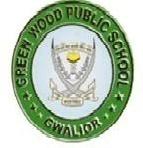                                          SYLLABUS FOR PD-I   (2020-21)                                               CLASS-IXENGLISHLanguage & Literature:(Beehive)PD-I: Ch-1: The Fun they hadCh-2: The sound of musicLanguage & Literature:(Moments)PD-I: Ch-1: The Lost childCh-2: The Adventures of TotoPoem:PD-I: The Road not takenTerm-I :The Road not taken  , Wind  ,  Rain on the RoofGrammar:PD-I: Determiners , Tenses , Modals.HINDIx| [k.MPD-I: ,ojsLV esjh f”k[kj ;k=kHINDIdkO; [k.MPD-I: jSnklHINDILkap;uPD-I: fxYywO;kdj.kPD-I: vuqukfld & vuqLokj ] uqDrk Yks[ku dkS'kyPD-I: vukSipkfjd i= ] lwpuk AMATHEMATICSPD-I: Ch 1: Numbers system             Ch 2: PolynomialsSCIENCEBiology:PD-I: Fundamental Unit of life CellChemistry:PD-I: Ch-1Matter in our surroundingsPhysics:PD-I: MotionSOCIAL SCIENCEHistory:PD-I: The French RevolutionSOCIAL SCIENCECivics:PD-I: What is Democracy ?Why DemocracySOCIAL SCIENCEGeography:PD-I: India-Size & LocationSOCIAL SCIENCEEconomics:PD-I: Study of village PalampurComputer ApplicationsComputer ApplicationsPD-I:  Ch-1 Introduction to Computer            Ch-2 Computer Network